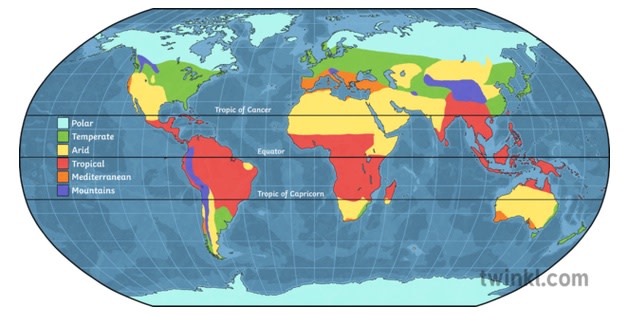 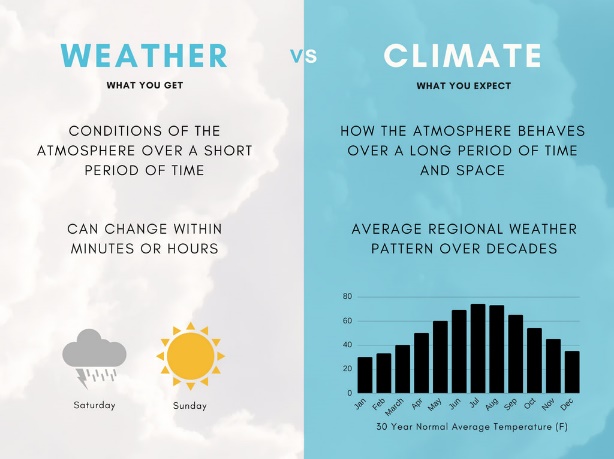 Year Group:Year 2Subject:GeographyTerm:Autumn TermTopic:Weather and Climate Links to Previous LearningWhat you should know:Define the word climate.How to ask and answer geographical questions. Define the word weather. The seasonal weather patterns in the UK. Use a map to find and label places on the equator. The location of hot and cold areas of the world in relation to equator and the North and South Poles.Key VocabularyKey Vocabularyequatorial near the equatortropical in the tropics of  Cancer and Capricornvast hugethriveto grow or develop very well 